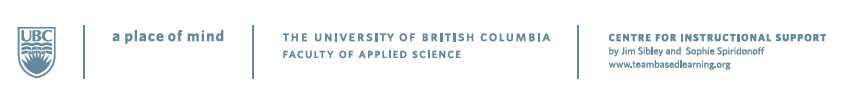 Preparing a Successful AppealIf your team feels strongly about the correctness of one of your answers that was counted wrong, your team may submit a written appeal to the instructor. This appeal process must occur immediately following a team quiz. Only teams, not individuals, may write appeals. Only teams that write successful appeals get points for that appeal, even if another team missed the same question(s).Appeals are not simply an opportunity to dig for more points. Rather, they are an opportunity for teams to make written scholarly arguments for their collective position. All arguments must be supported by evidence from the text or lecture notes. If the appeal is based on an allegedly ambiguously phrased question, the team must suggest wording that is less ambiguous. The decision to grant or refuse an appeal will be made by the instructor after class. The decision is final.Example of Successful AppealArgument: “We feel that A, rather than B, should be the correct answer to question 15.”Evidence:  “According to Table B.6, the critical r for 10 degrees of freedom, two-tailed test, and an alpha of .05 is .576, which is larger than the calculated r of .570. This would lead us to conclude that there is no relationship between shoe size and intelligence.” Team Number: Question Number being Appealed: Argument and Evidence to Support Appeal: